4-H Bucket Calf Record Book	Year 20 	This record book will be used for both first and second year bucket calf. Second year bucket calf exhibitors may include the first year’s record book also as the project builds from year to year.Where did you get your calf?How old was your calf when it was purchased or put on the bottle?Where did you keep your calf?Tell about the bottle feeding process. How much milk did you give the calf and how often?Tell what else you fed your calf until fair time.Did your calf have any health problems? (If yes, explain what and how you treated the problem)What did you do to get your calf ready to take to the fair?What was the biggest problem you had and what did you do to solve it?What are your plans for your calf after the fair?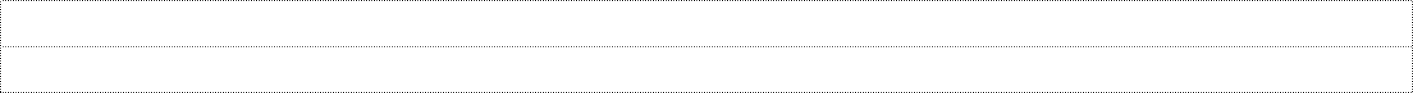 Share some pictures of your calf in the space provided. (may add additional sheets)Bucket Calf Story: Tell about your experiences with your bucket calf project. What did you learn through this project? What would you do differently? What did you enjoy?Member Signature	Parent Signature  	